TRƯỜNG ĐẠI HỌC NHA TRANG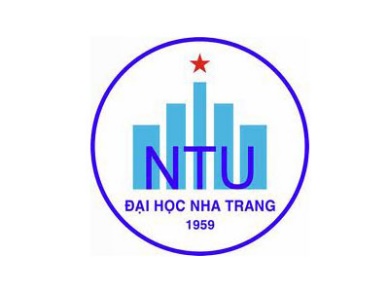 Khoa: Ngoại ngữBộ môn: Biên phiên dịchĐỀ CƯƠNG CHI TIẾT HỌC PHẦN1. Thông tin về học phần:Tên học phần:				NGỮ NGHĨA-NGỮ DỤNG HỌC		Tiếng Việt: Ngữ nghĩa- Ngữ dụng họcTiếng Anh: Semantics -Pragmatics				Mã học phần:						FLS3009				Số tín chỉ:						2	Đào tạo trình độ:					Đại học 					Học phần tiên quyết:					Các môn thực hành tiếng	2. Thông tin về GV: Họ và tên: Phạm Thị Kim Uyên			Chức danh, học vị: Thạc sĩĐiện thoại: 0918 599 505				Email: uyenptk@ntu.edu.vn	Địa chỉ NTU E-learning: https://elearning.ntu.edu.vn				Địa chỉ Google Meet: https://meet.google.com/qhe-efyw-oafĐịa điểm tiếp SV: văn phòng Bộ mônHọ và tên: Phạm Thị Hải Trang			Chức danh, học vị: Thạc sĩĐiện thoại: 0905 184 684				Email:	trangpth@ntu.edu.vnĐịa chỉ NTU E-learning: https://elearning.ntu.edu.vn				Địa chỉ Google Meet:  https://meet.google.com/kda-orpm-knmĐịa điểm tiếp SV: văn phòng Bộ môn3. Mô tả học phần: Phần Ngữ nghĩa học cung cấp cho sinh viên khái niệm ngữ nghĩa học, các loại nghĩa của từ, các đặc trưng ngữ nghĩa của từ, vai trò ngữ nghĩa của các ngữ danh từ trong câu, các mối quan hệ từ vựng và câu. 	Phần Ngữ dụng học cung cấp cho sinh viên khái niệm về nghĩa của câu trong phát ngôn, khái niệm tiền giả định, phép lịch sự, hành ngôn	 4. Mục tiêu: Giúp sinh viên nhận biết mối quan hệ giữa các từ vựng và giữa các câu; sử dụng được ngôn từ trong các tình huống cụ thể một cách phù hợp, lịch sự và khéo léo.5. Chuẩn đầu ra (CLOs): Sau khi học xong học phần, người học có thể: 	 a)	Hiểu được khái niệm Ngữ 	nghĩa học và các định nghĩa liên quanb) 	Nắm bắt được sự khác nhau giữa các mối quan hệ từ vựng và các loại câuc) 	Áp dụng thành thạo lý thuyết vào các bài tập thực hànhd) 	Ý thức được tầm quan trọng của ngữ nghĩa học trong việc học ngôn ngữe) 	Hiểu được các khái niệm cơ bản của Ngữ dụng học.f) 	Áp dụng các khái niệm Ngữ dụng học để nhận diện và phán đoán chính xác các phát ngôn.g) 	Sử dụng từ ngữ một cách lịch sự và đúng mục đích6. Đánh giá kết quả học tập: 7. Tài liệu dạy học: 8. Kế hoạch dạy học:	9. Yêu cầu đối với người học: - Thường xuyên cập nhật và thực hiện đúng kế hoạch dạy học, kiểm tra, đánh giá theo Đề cương chi tiết học phần trên hệ thống NTU E-learning lớp học phần;- Thực hiện đầy đủ và trung thực các nhiệm vụ học tập, kiểm tra, đánh giá theo Đề cương chi tiết học phần và hướng dẫn của GV giảng dạy học phần;- Sinh viên phải tham gia trên lớp tối thiểu là 80%, nếu vắng quá tỷ lệ trên sinh viên sẽ không được dự thi.Ngày cập nhật: 10/9/2021	GIẢNG VIÊN	CHỦ NHIỆM HỌC PHẦN	(đã ký)		Phạm Thị Kim Uyên                                       	   Phạm Thị Kim Uyên (đã ký)	                                      	 Phạm Thị Hải Trang (đã ký)TRƯỞNG BỘ MÔN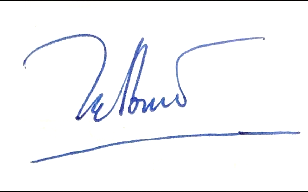 					TS. Hoàng Công BìnhTT.Hoạt động đánh giáHình thức/công cụ đánh giáNhằm đạt CLOsTrọng số (%)1Đánh giá quá trìnhBài tập trên lớp / chuyên cầnTham gia thảo luận và thuyết trình trên lớpKiểm tra giữa học phầna-g20202Thi giữa kỳViết (TN)a-g203Thi cuối kỳViết (TL)a-g40STTTên tác giảTên tài liệuNăm xuất bảnNhà xuất bảnĐịa chỉ khai thác tài liệuMục đích sử dụngMục đích sử dụngSTTTên tác giảTên tài liệuNăm xuất bảnNhà xuất bảnĐịa chỉ khai thác tài liệuTài liệu chínhTham khảo1George YuleThe Study of Language   2020Cambridge University PressGVX2Victoria Fromkin,Robert Rodman & Nina HyamsAn introduction to language2011Wadsworth Cengage LearningNSX3Adrian Akmajian, Richard Demers, Ann Farmer &Robert HarnishLinguistics - An Introduction to Language and Communication   2010The MIT PressNSX4Paul Frommer, Edward FineganLooking at Languages - A Workbook in Elementary Linguistics   2008ThomsonGV XSTTChương/Chủ đềNhằm đạt CLOsSố tiếtPhương pháp
dạy họcNhiệm vụ của người học11.11.21.3Giới thiệu học phần và ngữ nghĩa họcGiới thiệu học phần Khái niệm ngữ nghĩa họcNghĩa của từa-d2Thuyết giảng- Thảo luận nhómĐọc trước tài liệu 1, 22.2.12.2Đặc trưng ngữ nghĩa, vai trò ngữ nghĩaĐặc trưng ngữ nghĩaVai trò ngữ nghĩaa-d2Thuyết giảng Đọc trước tài liệu 1, 233.13.23.33.4Các mối quan hệ từ vựngTừ đồng nghĩaTừ trái nghĩaTừ đồng âmTừ đa nghĩaa-d10Thuyết trình- thảo luận nhómĐọc trước tài liệu 1, 2 và làm slides thuyết trình55.15.2KT giữa kỳa-d2Trăc nghiệmÔn chương Ngữ nghĩa học66.16.2Khái niệm Ngữ dụng họcNgữ cảnhChỉ tốe-g2Thuyết giảng – Thuyết trìnhĐọc trước tài liệu 1, 2 và làm slides thuyết trình77.17.2Hồi chỉ và tiền giả định Hồi chỉTiền giả địnhe-g4Thuyết giảng – Thuyết trìnhĐọc trước tài liệu 1, 2 và làm slides thuyết trình88.18.2Phép lịch sự Định nghĩaPhân loạie-g4Thuyết giảng – Thuyết trìnhĐọc trước tài liệu 1, 2 và làm slides thuyết trình99.19.2Hành ngônHành ngôn trực tiếpHành ngôn gián tiếpe-g2Thuyết giảng – Thuyết trìnhĐọc trước tài liệu 1, 2 và làm slides thuyết trìnhÔn tập và kiểm tra2